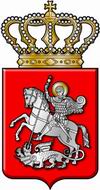 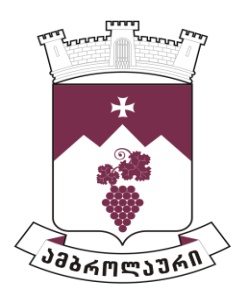 ამბროლაურის მუნიციპალიტეტის საკრებულოსგ ა ნ კ ა რ გ უ ლ ე ბ ა  N392021 წლის 25 ივნისიქ. ამბროლაურია(ა)იპ "ამბროლაურის მუნიციპალიტეტის დასუფთავების და კეთილმოწყობის სამსახურის" საკუთრებაში არსებული ქონების - ავტომანქანის RENAULT-SHUNIC (სახელმწიფო ნომრით TD 103 DT) საწყისი საპრივატიზებო საფასურის შემცირების შესახებსაქართველოს ორგანული კანონის "ადგილობრივი თვითმმართველობის კოდექსი" 61-ე მუხლის პირველი და მე-2 პუნქტების, 24-ე მუხლის მე-2 პუნქტის, 119-ე მუხლის მე-10 პუნქტისა და საქართველოს მთავრობის 2014 წლის 08 დეკემბრის N669 დადგენილებით დამტკიცებული "მუნიციპალიტეტის ქონების პრივატიზების, სარგებლობისა და მართვის უფლებებით გადაცემის, საპრივატიზებო საფასურის, საწყისი საპრივატიზებო საფასურის, ქირის საფასურის, ქირის საწყისი საფასურის განსაზღვრის და ანგარიშსწორების წესების" მე-13 მუხლის მე-2 პუნქტის შესაბამისად ამბროლაურის მუნიციპალიტეტის საკრებულომგ ა დ ა წ ყ ვ ი ტ ა :1. ა(ა)იპ "ამბროლაურის მუნიციპალიტეტის დასუფთავების და კეთილმოწყობის სამსახურის" საკუთრებაში არსებული ქონების - ავტომანქანის RENAULT-SHUNIC (სახელმწიფო ნომრით TD 103 DT) საწყისი საპრივატიზებო საფასური 6 000 (ექვსი ათასი) ლარი შემცირდეს და განისაზღვროს 2 000 (ორი ათასი) ლარით.2. განკარგულება შეიძლება გასაჩივრდეს ძალაში შესვლიდან ერთი თვის ვადაში ამბროლაურის რაიონულ სასამართლოში (მისამართი: ქ. ამბროლაური, კოსტავას ქუჩა N13).3. განკარგულება ძალაში შევიდეს მიღებისთანავე.საკრებულოს თავმჯდომარე                                                                      ასლან საგანელიძე